Муниципальное бюджетное общеобразовательное учреждение    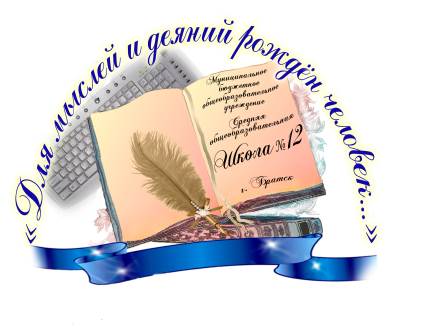 «Средняя общеобразовательная школа №12»муниципального образования г. Братска665732 г. Братск  Иркутской области, ул. Крупской, 5тел/факс: (3953) 42-68-50эл. почта: bratsk-s12@yandex.ruПриказ № 63/2 от «27» сентября 2012 г.Директор__________/Проскурякова Н.И./       О предметной школьной олимпиаде учащихсямуниципального бюджетного общеобразовательного учреждения «Средняя общеобразовательная школа №12»Настоящее Положение определяет цели и задачи школьного этапа всероссийской олимпиады школьников (далее - Олимпиада), порядок его организации и проведения, его организационное, методическое обеспечение, порядок участия в олимпиаде школьников и определения победителей и призеров.1. Общие положения1.1.  Основными целями и задачами Олимпиады являются выявление и развитие у обучающихся творческих способностей и интереса к научной деятельности, создание необходимых условий для поддержки одаренных детей, пропаганда научных знаний в школьной среде, активизация работы факультативов, спецкурсов.1.2. Олимпиада проводится ежегодно в  МБОУ «СОШ № 12»1.3.   Общее   руководство   подготовкой   и   проведением   Олимпиады осуществляет оргкомитет, состав которого утверждается приказом по школе.1.4.  Олимпиада проводится по учебным предметам школьного курса инвариантной   части   учебного   плана.       График   и   режим   проведения олимпиады утверждается приказом по школе.2. Организация и порядок проведения Олимпиады2.1.    Олимпиада проводится в сроки , утверждённые приказом департамента образования.2.2.    Для     организации     и     проведения     Олимпиады     создаются оргкомитет,  жюри Олимпиады.2.3.Олимпиада проводится по текстам и заданиям, разработанным предметно-методическими комиссиями муниципального этапа Олимпиады с учетом     методических     рекомендаций     региональных          предметно-методических комиссий Олимпиады.2.4.   Участниками Олимпиады являются обучающиеся 5-11   классов школы:- желающие участвовать в олимпиаде;-   победители и призеры школьного    этапа продолжает участие в муниципальном этапе олимпиады.2.5.Списки победителей и призеров школьного этапа Олимпиады представляются по утвержденной форме в электронном виде в оргкомитет Олимпиады не  позднее 2-х дней после  проведения каждой предметной олимпиады.2.6.  Каждая предметная олимпиада школьного этапа проводится на базе школы в соответствии с утвержденным графиком.Оргкомитет олимпиады несет ответственность за исполнение требований к организации предметных олимпиад.2.7.    Оргкомитет олимпиады  обеспечивает участников предметных олимпиад тетрадными листами или листами формата А4 в зависимости от условий выполнения заданий, создают необходимые условия для выполнения программы Олимпиады по предметам.2.8.    Проверку работ осуществляют жюри, состав которого  утверждается приказом по школе.2.9.    Участники   Олимпиады,    набравшие   наибольшее   количество баллов, признаются победителями Олимпиады при условии, что количество набранных ими баллов превышает половину максимально возможных.В случае, когда победители не определены, определяются только призеры Олимпиады.2.13.  Призерами    Олимпиады    в    пределах    установленной    квоты победителей и призеров признаются все участники Олимпиады, следующие в итоговой таблице за победителями.В случае, когда у участника Олимпиады, определяемого в пределах установленной квоты в качестве призера, оказывается количество баллов такое же, как и у следующих за ним в итоговой таблице, решение по данному участнику и всем участникам, имеющим с ним равное количество баллов, определяется жюри Олимпиады.2.14.    Список   победителей   и   призеров   Олимпиады   утверждается приказом по школе.2.15. При возникновении спорных вопросов, касающихся оценки работ, участники Олимпиады или их родители (законные представители) имеют право в трехдневный срок после оглашения результатов Олимпиады подать письменную апелляцию в оргкомитет Олимпиады.2.16.     Апелляция,    поданная    в    оргкомитет,    рассматривается    в трехдневный срок со дня его подачи.Оргкомитет имеет право запросить у членов жюри информацию, необходимую для разрешения спорных ситуаций, а также ознакомить заявителя с работой, по которой возникла конфликтная ситуация. Ответ дается в устной или письменной форме по согласованию с заявителем.3. Руководство олимпиадой3.1.     Общее  руководство   подготовкой   и   проведением   Олимпиады осуществляет оргкомитет.3.2.   Оргкомитет Олимпиады:  рассматривает  списки  победителей  и призеров   школьного   этапа   Олимпиады,   представленные   жури; устанавливает минимальный порог участия в школьном этапе Олимпиады; формирует списки участников предметных олимпиад с учетом установленной  квоты  и  минимального  порога  участия;   проверки  работ участников Олимпиады; утверждает победителей и призеров Олимпиады; организует награждение победителей и призеров Олимпиады; формируеткоманду для участия в муниципальном    этапе всероссийской олимпиады школьников.4. Подведение итогов олимпиады и награждение победителей4.1.    Итоги   Олимпиады   подводятся   оргкомитетом   на   основании протоколов,  подписанных членами  жюри,  и утверждаются  приказом  по школе.4.2.  Победителем Олимпиады может быть только один участник от каждой параллели классов при обязательном условии выполнения им не менее 50 % олимпиадной работы.Призерами Олимпиады могут быть не более 20% школьников от общего числа участников по предмету.По итогам олимпиады члены жюри определяют рейтинг каждого участника.4.3.  Победители и призеры школьного этапа олимпиады награждаются дипломами школы.4.4.   Победители  и  призеры  Олимпиады,  прошедшие  минимальный порог   участия,   установленный   школьным      оргкомитетом   Олимпиады, направляются    для   участия    в   муниципальном       этапе    всероссийской олимпиады школьников.